Texas Commission on Environmental Quality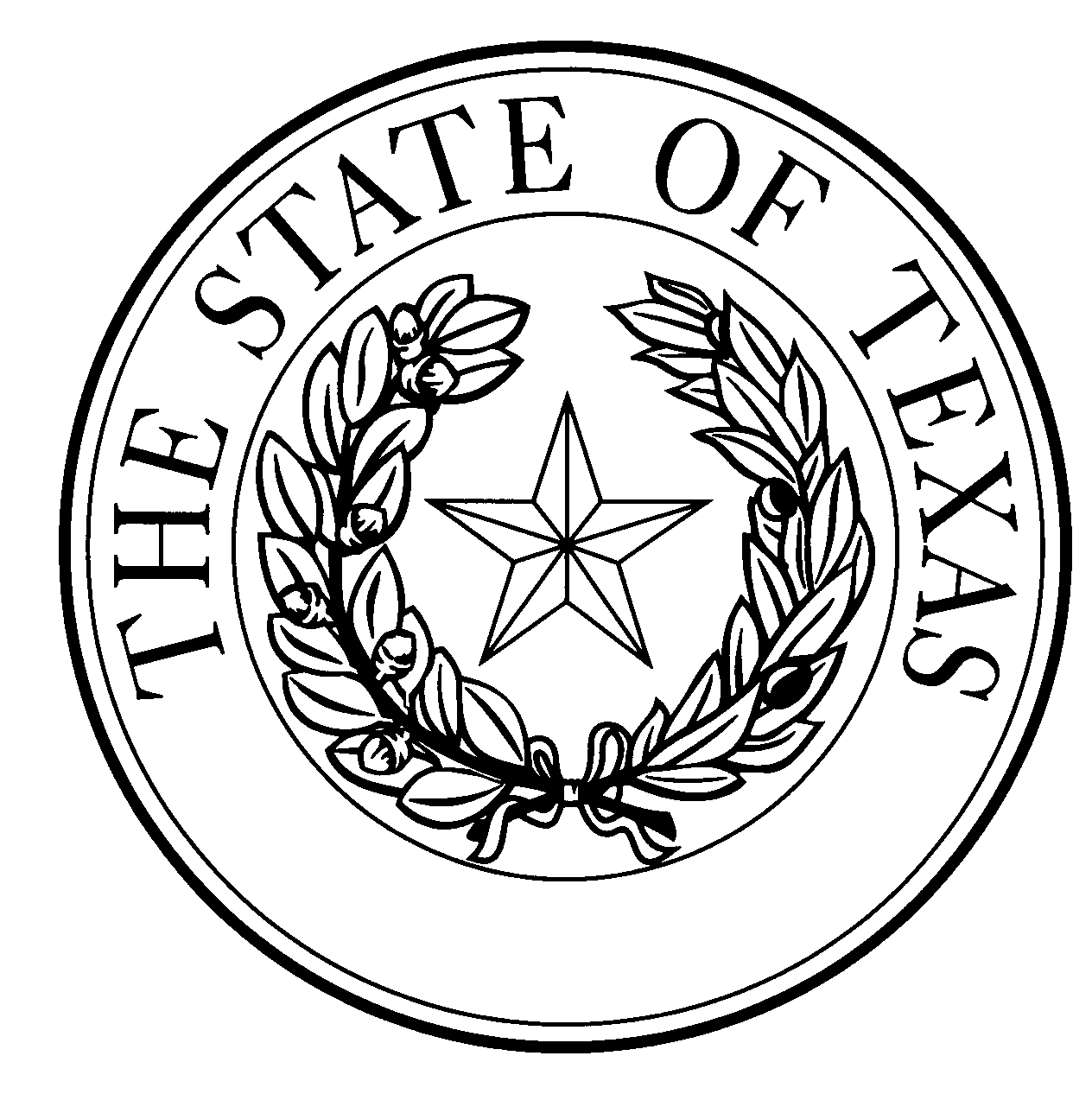 Notice of Concentrated Animal Feeding Operation ApplicationGeneral Permit Authorization No. TXG921191Application. , , ,  has applied to the Texas Commission on Environmental Quality (TCEQ) under General Permit No. TXG920000 for a non-substantial change to the terms of the nutrient management plan (NMP) previously submitted to the TCEQ. The Applicant is proposing to add a new covered anaerobic digester RCS 10D to the production area of the swine facility for the recovery of gas for beneficial use. Once the digestion is completed, the wastewater will be returned to the retention control structure (RCS) at each farm (RCSs 9, 10 and 11). The RCSs have been renamed and the design calculations were revised to decrease the storage days from 60 to 30, which changed the required capacity for RCS 9 from 42.60 to 5.66 acre-feet, RCS 10 from 46.33 to 5.86 acre-feet, and RCS 11 from 55.59 to 6.47 acre-feet. The required capacity for the new RCS 10D is 10.26 acre-feet. The authorized maximum capacity of 22,500 total swine weighing 55 lbs or more, and 503 acres of land application area will not change. The NMP for this facility is a no planned land application, and the alternative method for disposal of wastewater is by evaporation. The notice of change application and the updated NMP were received by TCEQ on September 7, 2022.No discharge of pollutants into the waters in the state is authorized by this general permit except under chronic or catastrophic rainfall conditions or events. All waste and wastewater will be beneficially used on agricultural land.The facility is located  in  County, Texas. The facility is located in the drainage area of the  in Segment No.  of the  River Basin. The following link to an electronic map of the site or facility’s general location is provided as a public courtesy and is not part of the application or notice. https://gisweb.tceq.texas.gov/LocationMapper/?marker=-101.669444,36.479166&level=18 . For the exact location, refer to the application.The Executive Director of the TCEQ has approved the proposed non-substantial change to the terms of the NMP. The revised terms of the NMP have been included in the permit record and it is available at the TCEQ’s Central Records, 12100 Park 35 Circle Austin, Texas 78753.Information. For additional information about this application, contact  at . Si desea información en Español, puede llamar al 1-800-687-4040. General information regarding the TCEQ can be found at our web site at www.tceq.texas.gov/.Issued: November 30, 2022